AGENDAJoin Zoom MeetingJoin by phone: 253-215-8782Meeting ID: 821 6622 4776Passcode: 004035Tuesday, April 18th, 2023 10:30-2:00UCF Program PurposeThe Washington State Urban and Community Forestry Program works to educate citizens and decision-makers about the economic, environmental, psychological and aesthetic benefits of trees and to assist local governments, citizen groups and volunteers in planting and sustaining healthy trees and vegetation wherever people live and work in Washington State.MissionProvide leadership to create self-sustaining urban and community forestry programs that preserve, plant and manage forests and trees for public benefits and quality of life.Council Purpose and Duty (Articles of Association, Article II, Section 1)Advise the Commissioner of Public Lands and Department of Natural Resources staff on its policies and programs related to community and urban forestry.Provide a statewide vision that enhances and heightens the awareness of forest and associated natural resource management in community and urban areas.Promote public awareness and education of community and urban forestry issues.Provide leadership on community and urban forestry issues.Provide information for people in the field of, and with an interest in community and urban forestry.Cultivate cooperation among all sectors involved in community and urban forestry.Advise the Legislature and the people of the State of Washington on the best ways to preserve, protect, expand, and improve Washington’s community and urban forests.Promote and enhance the implementation of the Urban and Community Forestry Program’s strategic plan.Next meeting: 6/7/23 – 10:30-2:00 (Virtual) or 8:30 -3:30 (in-person), tbdTIMETOPICOUTCOMEWHO10:30         (10 min)Call to Order and IntroductionsCall to OrderChair – Semra Riddle10:40(10 mins)Welcome new WCFC Members; New Forest Resilience Division ManagerWelcome and IntroductionsChair – Semra Riddle10:50               (5 mins)Review and approve Agenda & previous meeting minutesReview and approveChair – Semra Riddle10:55          (30 mins)Urban Forestry Strategic Plan Information, Q&ATerra Rentz, Strategic Advisor, Forest Resilience Division. 11:25(5 mins)Break5-min BreakAll11:30(30 mins)UCF Program UpdateInformation, Q&ABen Thompson, DNR Staff12:00BreakLunch!All12:30(60 mins)Briefing on Federal IRA Funding; DNR proposalInformationStephen Baker, USDA Forest ServiceBen Thompson - DNR1:30Break5-min BreakAll1:35(10  mins)Debrief from Partners ConferenceInformation/discussionConference Participants1:45(15 mins)Discussion of June WCFC MeetingDetermine remote vs. in-personChair – Semra Riddle2:00AdjournMeeting endsChair 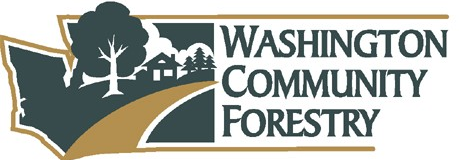 